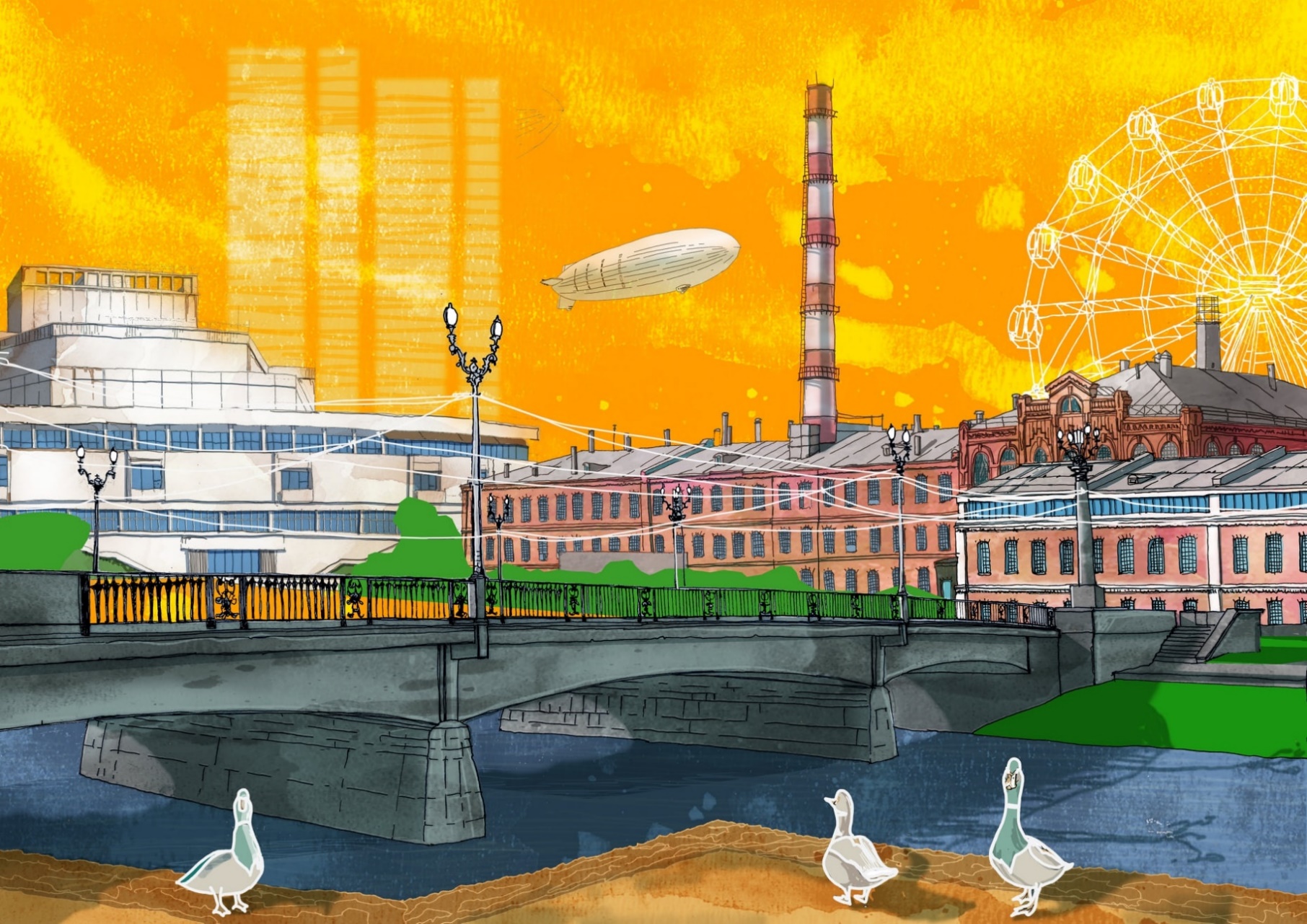 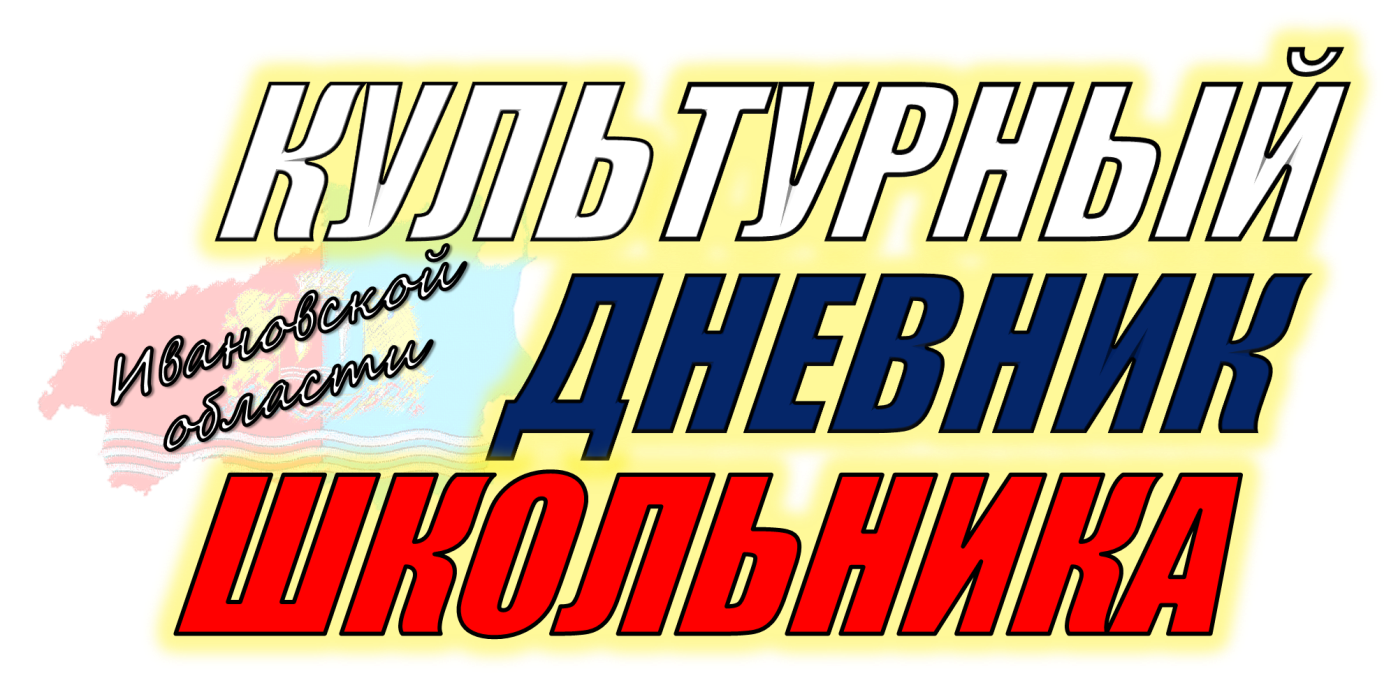 Привет, дорогой друг!
Мы начинаем знакомить тебя с культурной жизнью нашей страны – России.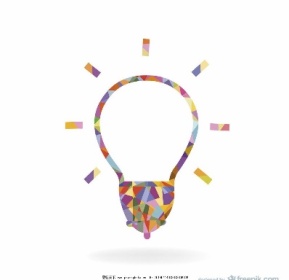 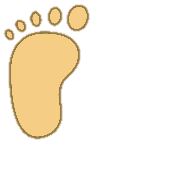 Этот дневник – начало пути, первые шаги в мир культуры!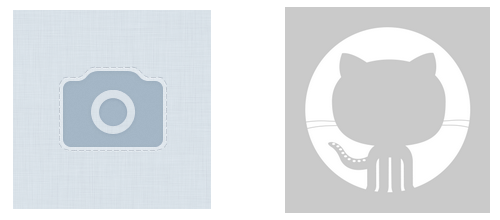 Расскажи о себе:Что ты больше любишь: смотреть кино, бывать в театре, ходить в цирк, посещать музеи, а может читать книги?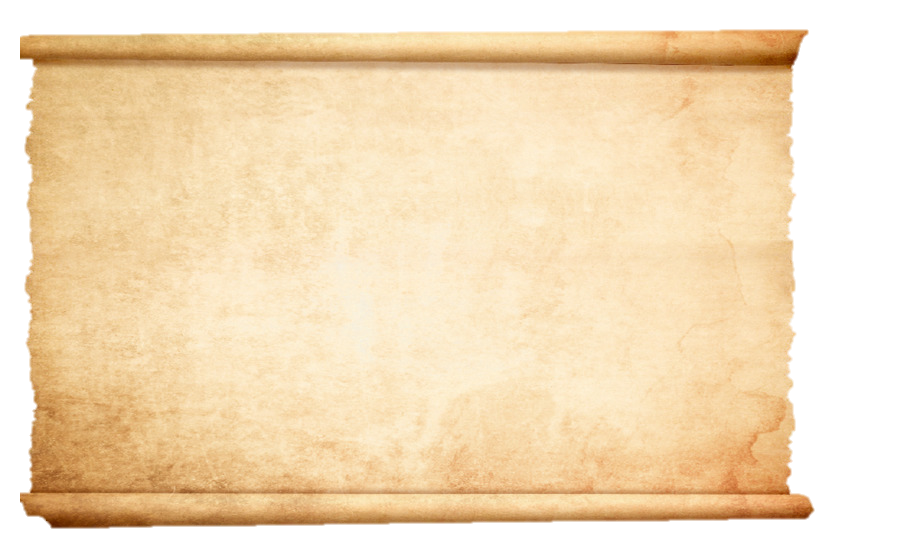 ___Наш класс любит смотреть кино, посещать музеи____________________________________________________________________________________________________________Где ты уже был? (обведи или подчеркни)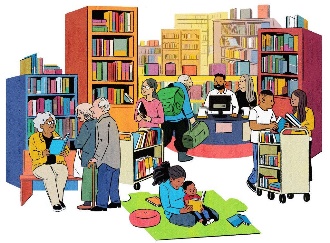 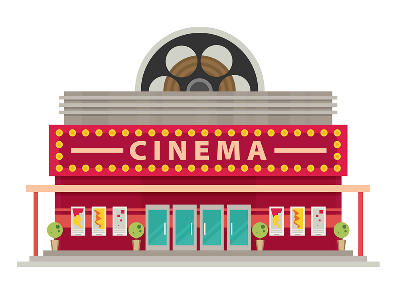 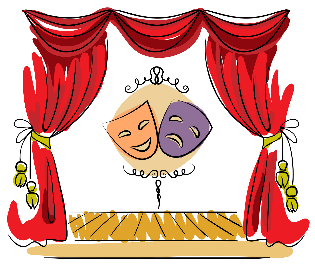 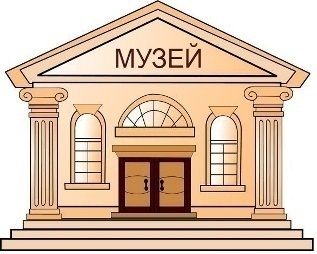 _____________    _________________    ___________________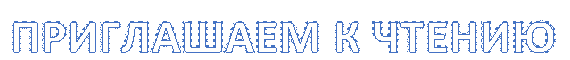 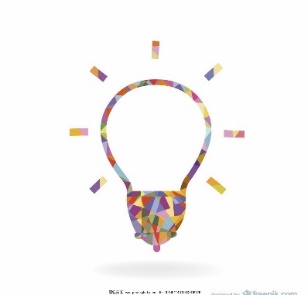 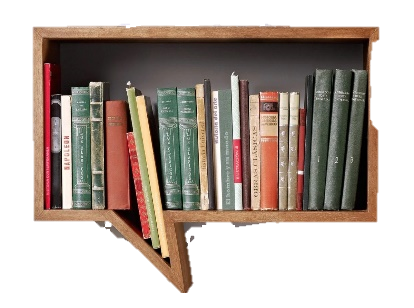 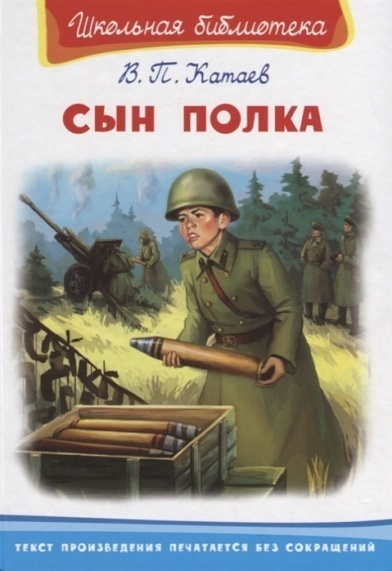 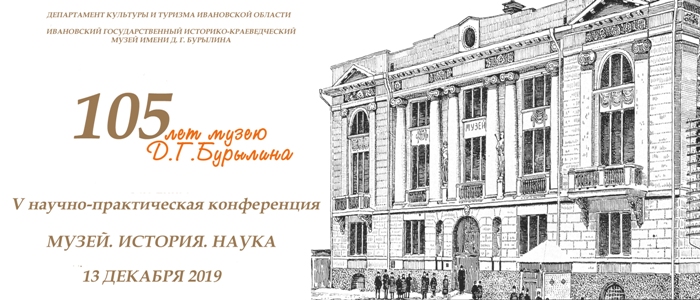 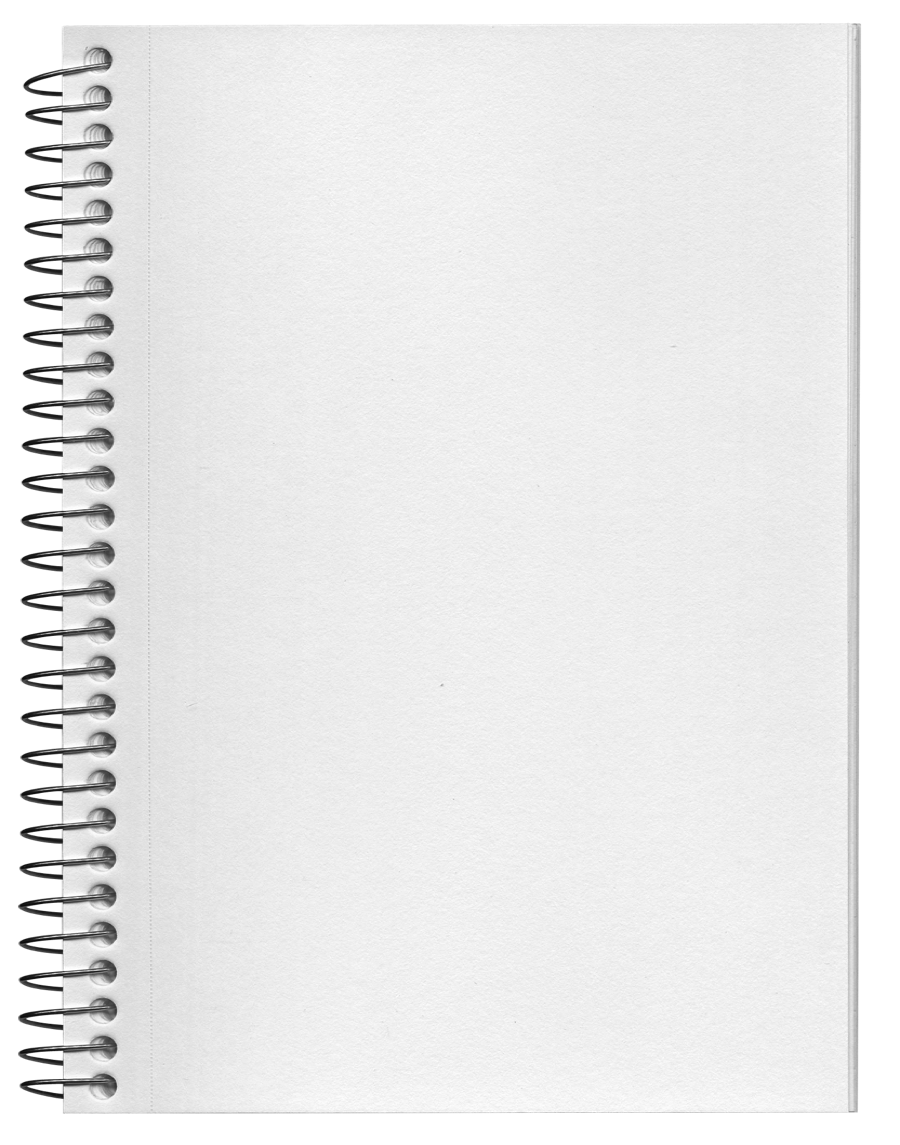 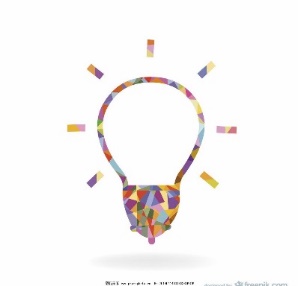 В каких музеях ты был в этом году? В этом году мы посетили Ильинский краеведческий музей ________________________________________________________________________________________________________________________________________________________________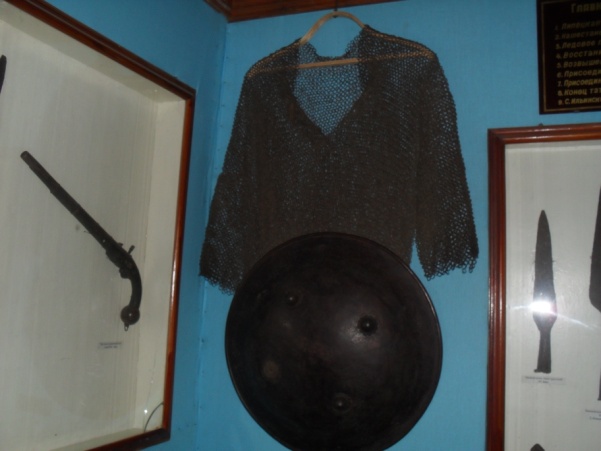 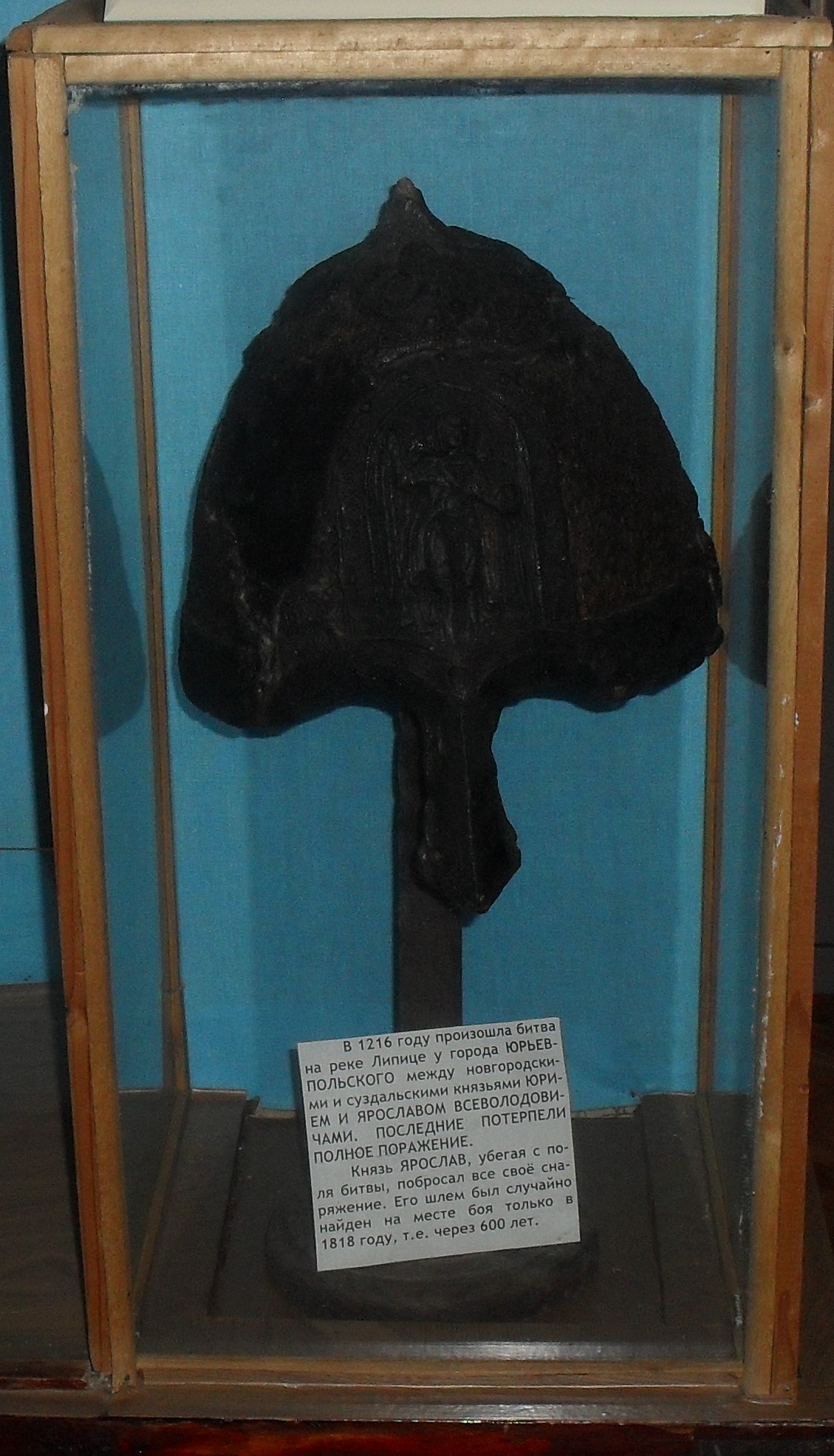 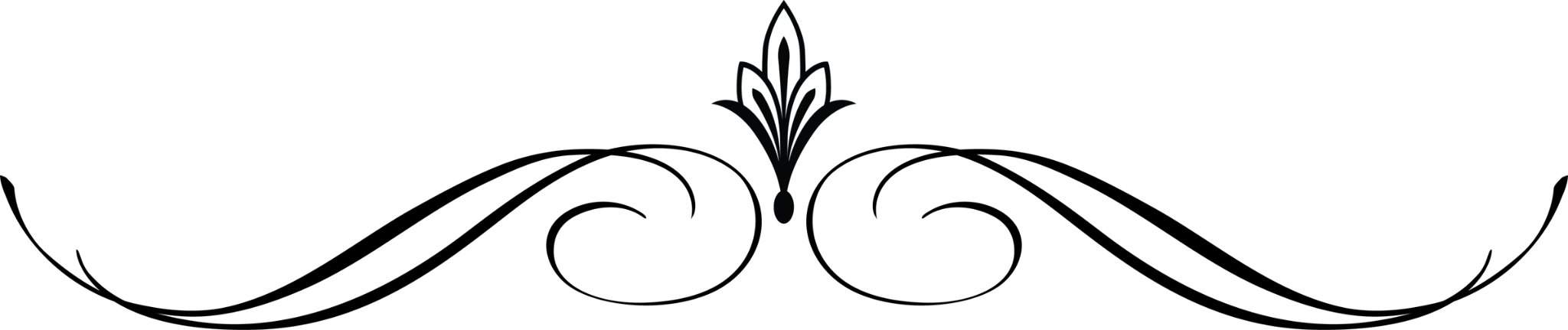 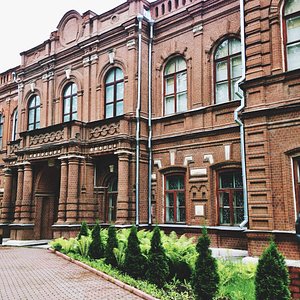 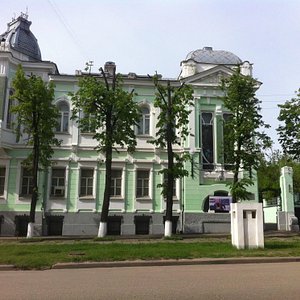 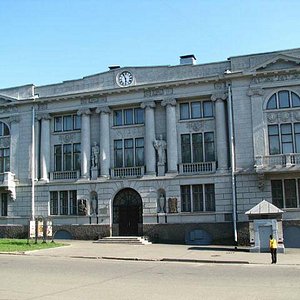 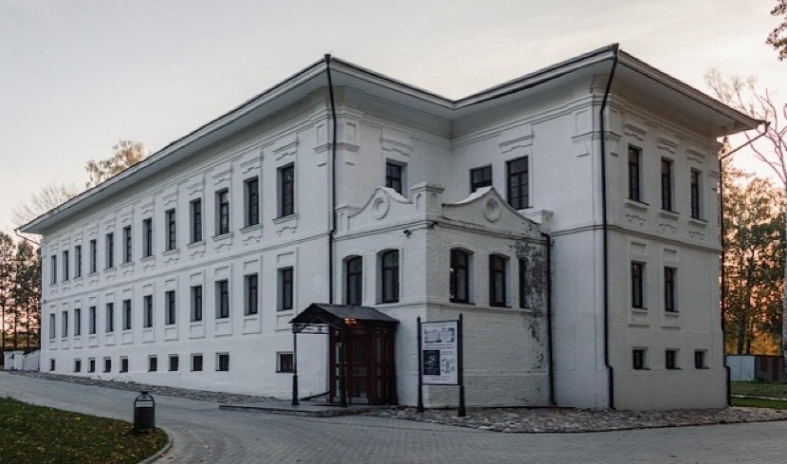 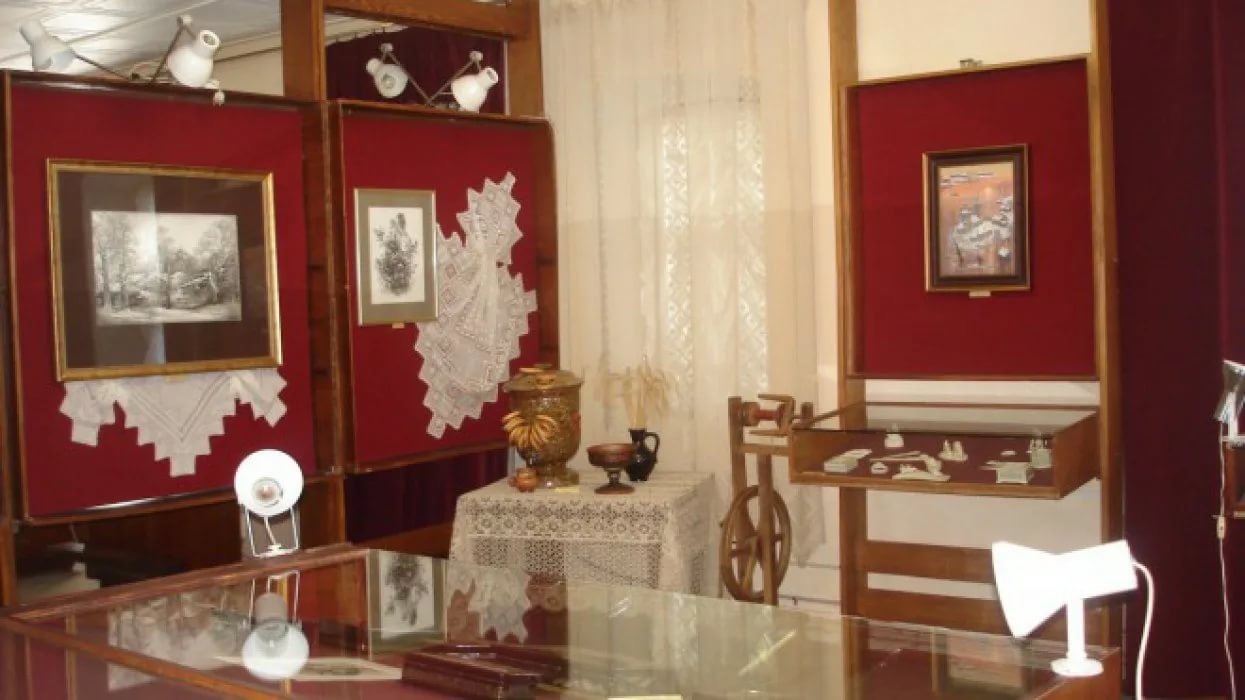 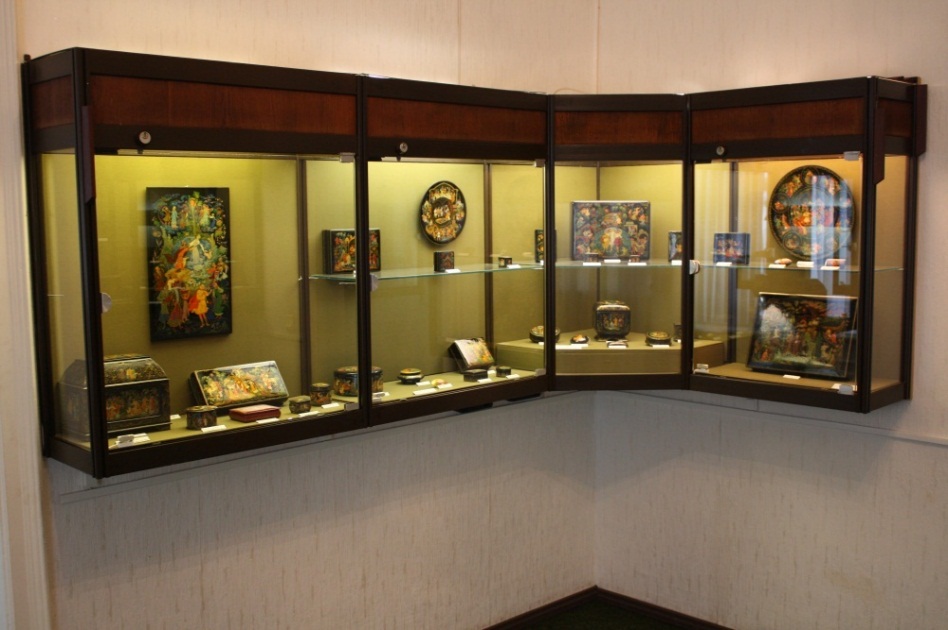 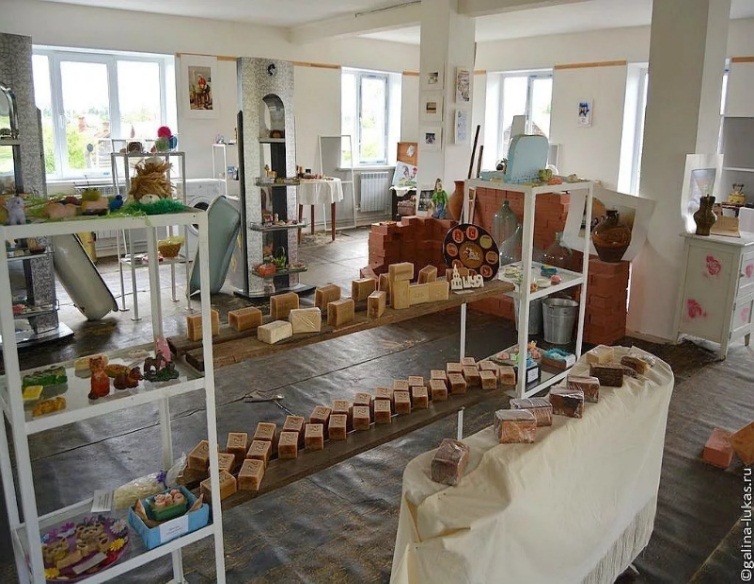 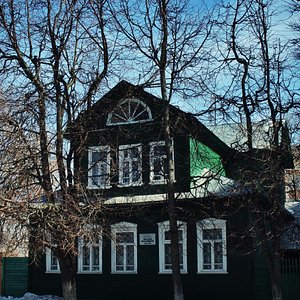 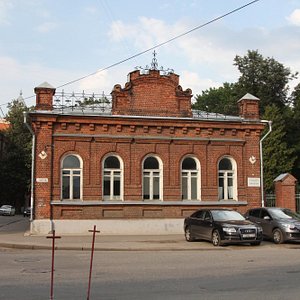 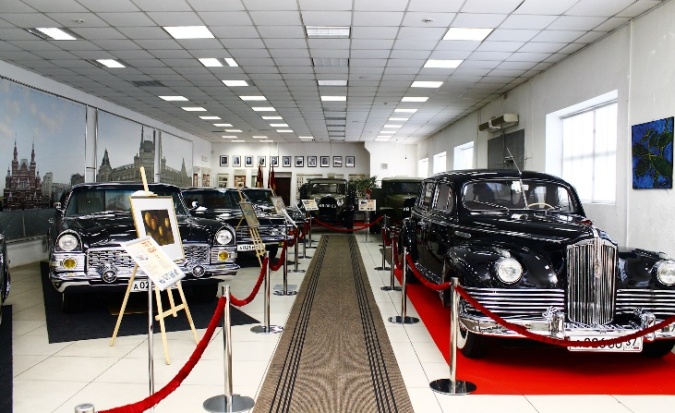 